 «Билибинский компас» собирает друзей.22 августа 2022г в ДОЛ «Молодая гвардия» с самого утра состоялось торжественное открытие трёхдневного туристического слёта «Билибинский компас», организованный Центром дополнительногго образования г.Билибино, и собравший детские делегации сёл Билибинского муниципального района и г. Билибино в количестве 68 чел. Данное событие удачно совпало с другим важным для страны праздником - Днём Государственного флага РФ. Именно поэтому линейка на улице началась с поднятия флага под официальный российский гимн и затем продолжилась мероприятием «Три символа родной державы». Ребятам напомнили об истории возникновения герба, гимна РФ, Государственного флага и значении каждого его цвета. Затем в сопровождении взрослых юные туристы отправились с символикой страны в виде флагов на сопку по маршруту №1. На привале ребята не только собирали ягоду, но и придумывали своим командам туристические названия и девизы, а также спели общую туристическую песню. В перерывах все делегации общались между собой, а некоторые даже подружились. И теперь подобный турслёт станет доброй традицией из года в год собирать друзей для новых встреч.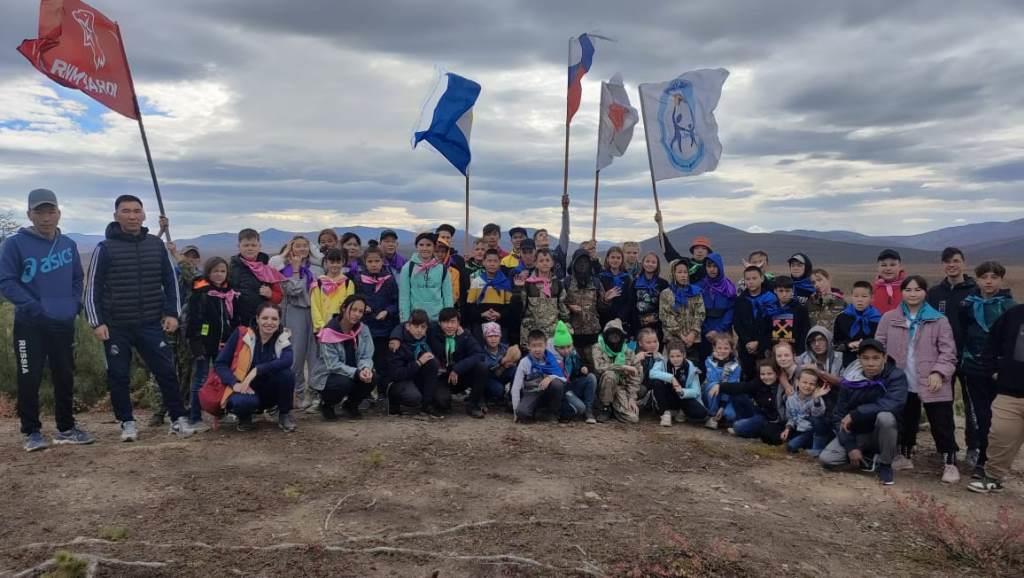 